Roasted Pumpkin and Potato Soup with Gnocchi, Sage, and Pancetta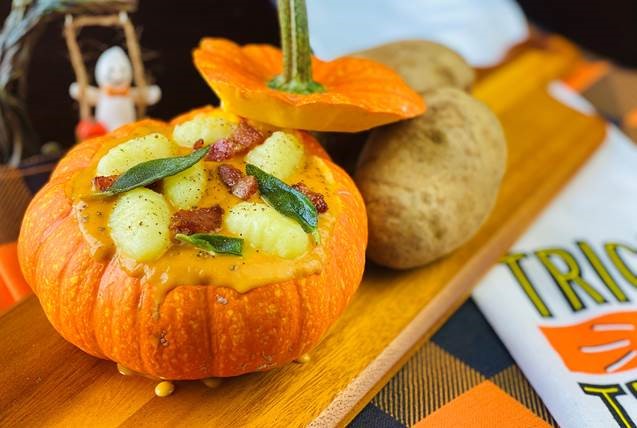 Description:  Pumpkin and potatoes are whisked together in a velvet smooth soup perfect for fall time. Tender gnocchi and crispy Italian style bacon garnish the soup and make for the ultimate autumn treat.Servings: 8Preparation Time: 10 minutesCooking Time: 20 minutesTotal Time: 30 minutesPotato Type: Dehydrated Potato Flakes Course: Lunch, Dinner, StarterIngredientsSoup3 cups		Canned Pumpkin Puree3 cups		Prepared Mashed Potatoes (From Dehy Flakes)4 cups		Vegetable Stock2 cups		Half & Half2 tablespoons	Sea Salt2 teaspoons	Freshly Ground Black Pepper1 teaspoon	Orange Zest (Optional)¼ cup		Freshly Squeezed Orange Juice½ teaspoon	Freshly Grated NutmegGarnish1 package (16 ounces)	Potato Gnocchi, cooked, & drained6 ounces				Pancetta (Bacon or Prosciutto can be subbed), diced, and crisped up in a pan.As needed			Sage Leaves (fried in olive oil for 20-30 seconds)PreparationIn a large pot over medium heat, combine the ingredients for the soup.  Whisk them together until the soup is creamy and slightly thickened.  Bring the soup to a boil then reduce to a simmer and allow the soup to cook for about 20 minutes. It should reduce by about 25% in volume and coat the back of a soup nicely.  Adjust the seasoning if desired.Remove from the heat and keep warm until ready to serve.To prepare the gnocchi, bring a pot of water to a boil then reduce to a simmer. Add in the prepared potato gnocchi, cook for 5-6 minutes or until the gnocchi float.  Carefully remove the gnocchi and place on a plate with a drizzle of olive oil, this will prevent the gnocchi from sticking to each other as well as prevent them from drying out.To serve top portion 8 ounces of soup into a bowl (a hollowed pumpkin can also be used as a serving bowl). Arrange roughly six gnocchi in each bowl of soup then top with some crispy pancetta and sage.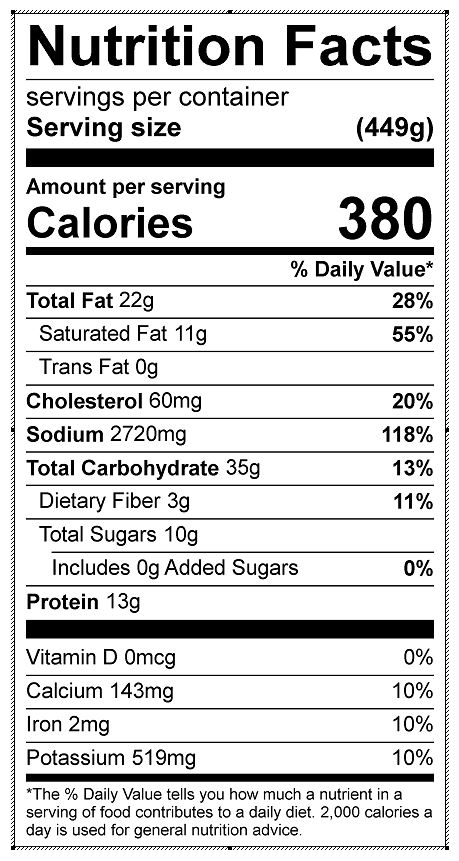 Vitamin C: 4.32 mg